Снегири на веткеВот такую забавную ветку с птичками мы сделали с ребятами. Работа состояла из двух этапов. Сначала мы методом пластилинографии (растирание пластилина очень тонким слоем по контуру какой-либо картинки или поверхности) сделали птичек, вырезали их. Посадили жить на наше дерево, приклеили на двухсторонний скотч. Потом слепили ягодки рябины (ведь птицам надо питаться зимой, а чем- ягодами растений. Я выбрала рябину. Одновременно еще и развиваем мелкую моторику рук, потому что не все дети любят работать с маленькими кусочками пластилина). И совсем без листиков нашего дерево смотрелось совсем грустно. Поэтому мы раскрасили листики дерева с бледно-желтый оттенок, чтобы они смотрелись, как сухие зимние листики на дереве. Потом и листики мы приклеили на двухсторонний скотч, сбрали нашу композицию в единое целое. Получилась замечательная коллективная работа ребят. 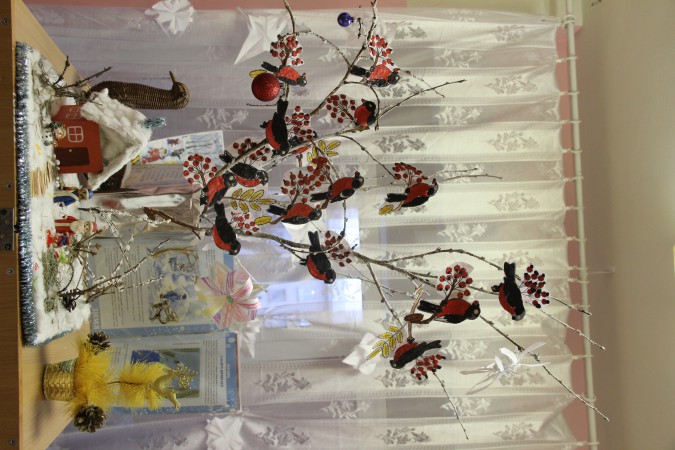 